 แบบฟอร์มขออนุญาตใช้ห้องปฏิบัติการสำหรับรายวิชาปัญหาพิเศษ/โครงงาน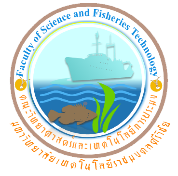 										วันที่ …………………………………….เรียน 	คณบดีคณะวิทยาศาสตร์และเทคโนโลยีการประมงเรื่อง	ขออนุญาตใช้ห้องปฏิบัติการ………(ชื่อห้องปฏิบัติการ)……………………..……………ข้าพเจ้า………………………… มีความประสงค์ขอใช้ห้องปฏิบัติการในระหว่างวันที่ …………………..เพื่อการเรียนการสอนในรายวิชาปัญหาพิเศษ/โครงงาน เรื่อง ...................................................โดยมีนักศึกษาภายใต้ความดูแลของข้าพเจ้า รายนามดังนี้……………………………………………………………… เบอร์โทรศัพท์………………………………………………………………………………………….. เบอร์โทรศัพท์……………………………เป็นผู้เข้ามาปฏิบัติงานในห้องปฏิบัติการดังกล่าว ทั้งนี้ข้าพเจ้ารับทราบแนวปฏิบัติในการควบคุมจำนวนผู้ใช้งานห้องปฏิบัติการและจะดำเนินการจองห้องปฏิบัติการก่อนเข้าใช้งานห้องปฏิบัติการ ข้าพเจ้าจะควบคุม กำกับ ดูแล นักศึกษาที่ตนเองรับผิดชอบตลอดระยะเวลาที่นักศึกษาเข้ามาปฏิบัติงานภายในห้องปฏิบัติการดังกล่าว ข้าพเจ้าและนักศึกษาจะปฏิบัติตนตามมาตรการควบคุมหลักในการป้องกันการแพร่ระบาดของโรคติดเชื้อไวรัสโคโรนา ๒๐๑๙ ตามประกาศของกระทรวง อว. ศบค. กระทรวงสาธารณสุข ประกาศจังหวัด ประกาศมหาวิทยาลัยเทคโนโลยีราชมงคลศรีวิชัย และประกาศคณะวิทยาศาสตร์และเทคโนโลยีการประมงอย่างเคร่งครัด ตลอดระยะเวลาที่ขอใช้งาน ทั้งนี้หากระยะเวลาที่ได้รับอนุญาตขัดต่อประกาศมหาวิทยาลัย/คณะฯ ที่เกี่ยวข้องกับการใช้งานห้องปฏิบัติการภายใต้สถานการณ์การแพร่ระบาดของโรคติดเชื้อไวรัสโคโรนา 2019 ข้าพเจ้ารับทราบว่าการได้รับอนุญาตตามแบบฟอร์มนี้จะถือว่าสิ้นสุดลงทันที จึงเรียนมาเพื่อโปรดพิจารณา					…………………………………………..					(…………………………………………)ความเห็นคณบดี 	□	อนุญาตให้ใช้ห้องปฏิบัติการดังกล่าวได้ 		□	ไม่อนุญาต เนื่องจาก ………………………………………………………………………………………………………….……..…………………………………………..			  	 (ผู้ช่วยศาสตราจารย์ประเสริฐ ทองหนูนุ้ย)				คณบดีคณะวิทยาศาสตร์และเทคโนโลยีการประมง